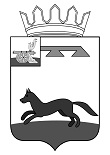 	ХИСЛАВИЧСКИЙ РАЙОННЫЙ СОВЕТ ДЕПУТАТОВР Е Ш Е Н И Еот 06 мая 2024г.                                                                                                        №  26В соответствии со статьей 13 Федерального закона от 6 октября 2003 года № 131-ФЗ «Об общих принципах организации местного самоуправления в Российской Федерации», Уставом муниципального образования «Хиславичский район» Смоленской областиХиславичский районный Совет депутатов РЕШИЛ: 1. Выступить с инициативой о преобразовании муниципальных образований, входящих в состав муниципального образования «Хиславичский район» Смоленской области: Хиславичского городского поселения Хиславичского района Смоленской области, Владимировского сельского поселения Хиславичского района Смоленской области, Городищенского сельского поселения Хиславичского района Смоленской области, Кожуховичского сельского поселения Хиславичского района Смоленской области, Корзовского сельского поселения Хиславичского района Смоленской области, Печерского сельского поселения Хиславичского района Смоленской области, Череповского сельского поселения Хиславичского района Смоленской области  путем объединения всех поселений во вновь образованное муниципальное образование с наделением его статусом муниципального округа – муниципальное образование «Хиславичский муниципальный округ» Смоленской области с административным центром в поселке городского типа Хиславичи.2. Предложить представительным органам муниципальных образований: Хиславичского городского поселения Хиславичского района Смоленской области, Владимировского сельского поселения Хиславичского района Смоленской области, Городищенского сельского поселения Хиславичского района Смоленской области, Кожуховичского сельского поселения Хиславичского района Смоленской области, Корзовского сельского поселения Хиславичского района Смоленской области, Печерского сельского поселения Хиславичского района Смоленской области, Череповского сельского поселения Хиславичского района Смоленской области:                                             2.1. Рассмотреть настоящую инициативу, назначить и провести публичные слушания по вопросу преобразования муниципальных образований: Хиславичского городского поселения Хиславичского района Смоленской области, Владимировского сельского поселения Хиславичского района Смоленской области, Городищенского сельского поселения Хиславичского района Смоленской области, Кожуховичского сельского поселения Хиславичского района Смоленской области, Корзовского сельского поселения Хиславичского района Смоленской области, Печерского сельского поселения Хиславичского района Смоленской области, Череповского сельского поселения Хиславичского района Смоленской области путем объединения всех поселений во вновь образованное муниципальное образование с наделением его статусом муниципального округа – муниципальное образование «Хиславичский муниципальный округ» Смоленской области с административным центром в поселке городского типа Хиславичи.2.2. По итогам проведения публичных слушаний рассмотреть вопрос о выражении согласия на преобразование муниципальных образований: Хиславичского городского поселения Хиславичского района Смоленской области, Владимировского сельского поселения Хиславичского района Смоленской области, Городищенского сельского поселения Хиславичского района Смоленской области, Кожуховичского сельского поселения Хиславичского района Смоленской области, Корзовского сельского поселения Хиславичского района Смоленской области, Печерского сельского поселения Хиславичского района Смоленской области, Череповского сельского поселения Хиславичского района Смоленской области путем объединения всех поселений во вновь образованное муниципальное образование с наделением его статусом муниципального округа – муниципальное образование «Хиславичский муниципальный округ» Смоленской области с административным центром в поселке городского типа Хиславичи.	2.3.  Направить в адрес Хиславичского районного Совета депутатов решения, указанные в пункте 2 настоящего решения.	3. Направить настоящее решение в представительные органы поселений, указанных в пункте 1 настоящего решения.4. Опубликовать настоящее решение в газете «Хиславичские известия» и разместить на официальном сайте Администрации муниципального образования «Хиславичский район» Смоленской области http://hislav.admin-smolensk.ru. в информационно-телекоммуникационной сети «Интернет».5. Настоящее решение вступает в силу после дня его опубликования.Об инициировании вопроса о преобразовании муниципальных образований, входящих в состав муниципального образования «Хиславичский район» Смоленской области путем объединения всех поселений во вновь образованное муниципальное образование с наделением его статусом муниципального округа – муниципальное образование «Хиславичский муниципальный округ» Смоленской области с административным центром в поселке городского типа Хиславичи   Глава муниципального                   образования Хиславичский район» Смоленской области                                                                    С.А. Шапкин                              Председатель Хиславичского                              районного Совета депутатов                                                  С.Н. Костюкова